DICHIARAZIONE PERSONALE – AUTOCERTIFICAZIONE
(Artt. 46 e 47 del D.P.R..445 del 28/12/2000)Il sottoscritto _________________________________________________, nato a _______________________il ________________________________________, residente a ______________________________________via _______________________________________, cell _______________________ con documenti di riconoscimento __________________________n. ____________________________rilasciato dal ______________________________________________________ in corso di validità, consapevole delle conseguenze penali previste in caso di dichiarazioni mendaci a pubblico ufficiali (art. 76 D.P.R. n 445/2000 e art 495 c.p.)DICHIARA SOTTO LA PROPRIA RESPONSABILITA’Di essere in transito da __________________________ proveniente da ________________________e diretto a ___________________________________Di essere a conoscenza delle misure di contenimento del contagio di cui all'art. I, lett. a) del Decreto del Presidente del Consiglio dei Ministri del 9 marzo concernente Io spostamento delle persone fisiche in entrata, in uscita, nonché all'interno del territorio nazionale nonché delle sanzioni previste, dello stesso decreto in caso di inottemperanza (art. 650 C.P. salvo che il fatto non costituisca più grave reato);Che il viaggio è determinato da: comprovate esigenze lavorative; situazioni di necessitàmotivi di saluterientro presso il proprio domicilio, abitazione o residenzaA questo riguardo dichiaro chelavoro presso _______________________________________sto rientrando al mio domicilio sito in _______________________________________mi sto recando ________________________________ per comperare beni di prima necessità__________________________________________________________________________________________________________________________________________________________Data, _______________________ ora _________________________luogo del controllo_________________	Firma del dichiarante	L'Operatore di Polizia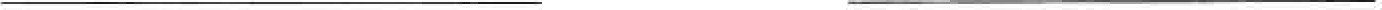 